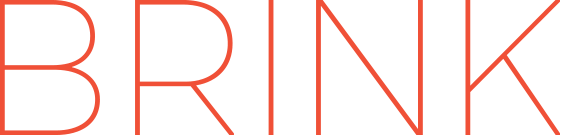 
OHA Transformation CenterFinal Copy I Vaccinations Paid Social Ad Copy (SPANISH)THEME: VACCINATIONSPaid Social Ad 3ChannelEmbedded Copy SpecsEmbedded Copy (copy surrounding the ad)CCO name and logoFacebook/InstagramPrimary text (125 characters max):Las vacunas ayudan a proteger a su hijo de las enfermedades y los mantiene sanos y fuertes en cada etapa de su infancia.Facebook/InstagramCCO URLFacebook/InstagramHeadline (25 characters max)Consulta de bienestar.Facebook/InstagramLink description (30 characters max):Programe una cita. MÁS INFORMACIÓN.